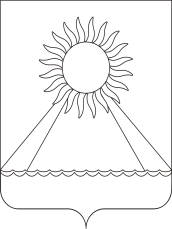 РОССИЙСКАЯ  ФЕДЕРАЦИЯЧЕЛЯБИНСКАЯ   ОБЛАСТЬАРГАЯШСКИЙ МУНИЦИПАЛЬНЫЙ РАЙОНАДМИНИСТРАЦИЯ АРГАЯШСКОГО СЕЛЬСКОГО ПОСЕЛЕНИЯПОСТАНОВЛЕНИЕ15.03.2017г. № 36	   с. АргаяшОб отмене Постановления  администрации  Аргаяшского сельского поселения от 29.09.2015 г. № 149          В связи с изменениями действующего законодательства, во исполнение Федерального закона от 03.07.2016г. № 334 – ФЗ «О внесении изменений в Земельный кодекс Российской Федерации и отдельные законодательные акты Российской Федерации», протеста прокурора Аргаяшского района от 27.02.2017 г. № 22- 2017,ПОСТАНОВЛЯЮ:1. Постановление администрации Аргаяшского сельского поселения от 29.09.2015г. № 149 «Об утверждении Административного регламента по предоставлению муниципальной услуги - предоставление земельных участков в аренду на торгах и без проведения торгов, собственность, земельных участков в постоянное (бессрочное) пользование, безвозмездное пользование, оформление договоров купли - продажи, на основании ст.39.1, 39.2 Земельного кодекса РФ, на территории Аргаяшского сельского поселения Аргаяшского муниципального района Челябинской области», отменить.2. Опубликовать настоящее постановление в информационном вестнике «Наш Аргаяш» и разместить на официальном сайте Аргаяшского сельского поселения.3. Организацию выполнения настоящего постановления возложить на начальника общего отдела администрации Аргаяшского сельского поселения Галиуллина Д.Г.Глава Аргаяшского сельского поселения                                    А.З.Ишкильдин